ANEXO I AO EDITAL n. 1/2018 – SAD/FUNSAU/MIFPPROCESSO SELETIVO SIMPLIFICADO – SAD/FUNSAU/MIFP/2018FICHA DE INSCRIÇÃO- - - - - - - - - - - - - - - - - - - - - - - - - - - - - - - - - - - - - - - - - - - - - - - - - - -- - - - - - - - - - - - - - -ANEXO II AO EDITAL n. 1/2018 – SAD/FUNSAU/MIFPPROCESSO SELETIVO SIMPLIFICADO – SAD/FUNSAU/MIFP/2018CURRICULUM VITAEGOVERNO DO ESTADO DE MATO GROSSO DO SULFundação Serviços de Saúde de Mato Grosso Do SulGOVERNO DO ESTADO DE MATO GROSSO DO SULFundação Serviços de Saúde de Mato Grosso Do SulGOVERNO DO ESTADO DE MATO GROSSO DO SULFundação Serviços de Saúde de Mato Grosso Do SulGOVERNO DO ESTADO DE MATO GROSSO DO SULFundação Serviços de Saúde de Mato Grosso Do SulGOVERNO DO ESTADO DE MATO GROSSO DO SULFundação Serviços de Saúde de Mato Grosso Do SulFICHA DE INSCRIÇÃOFICHA DE INSCRIÇÃOFICHA DE INSCRIÇÃOFICHA DE INSCRIÇÃOFICHA DE INSCRIÇÃOPROCESSO SELETIVO SIMPLIFICADOPROCESSO SELETIVO SIMPLIFICADOPROCESSO SELETIVO SIMPLIFICADOPROCESSO SELETIVO SIMPLIFICADOPROCESSO SELETIVO SIMPLIFICADOPROCESSO SELETIVO SIMPLIFICADOPROCESSO SELETIVO SIMPLIFICADOPROCESSO SELETIVO SIMPLIFICADOInscrição n.Inscrição n.I - FUNÇÃO : Médico - Intensivista Adulto, Pediátrico, Fisioterapeuta e PerfusionistaI - FUNÇÃO : Médico - Intensivista Adulto, Pediátrico, Fisioterapeuta e PerfusionistaI - FUNÇÃO : Médico - Intensivista Adulto, Pediátrico, Fisioterapeuta e PerfusionistaI - FUNÇÃO : Médico - Intensivista Adulto, Pediátrico, Fisioterapeuta e PerfusionistaI - FUNÇÃO : Médico - Intensivista Adulto, Pediátrico, Fisioterapeuta e PerfusionistaI - FUNÇÃO : Médico - Intensivista Adulto, Pediátrico, Fisioterapeuta e PerfusionistaI - FUNÇÃO : Médico - Intensivista Adulto, Pediátrico, Fisioterapeuta e PerfusionistaI - FUNÇÃO : Médico - Intensivista Adulto, Pediátrico, Fisioterapeuta e PerfusionistaI - FUNÇÃO : Médico - Intensivista Adulto, Pediátrico, Fisioterapeuta e PerfusionistaI - FUNÇÃO : Médico - Intensivista Adulto, Pediátrico, Fisioterapeuta e PerfusionistaI - FUNÇÃO : Médico - Intensivista Adulto, Pediátrico, Fisioterapeuta e PerfusionistaII - DADOS PESSOAISII - DADOS PESSOAISII - DADOS PESSOAISII - DADOS PESSOAISII - DADOS PESSOAISII - DADOS PESSOAISII - DADOS PESSOAISII - DADOS PESSOAISII - DADOS PESSOAISII - DADOS PESSOAISII - DADOS PESSOAIS1. Nome: (preencher com letra de forma)1. Nome: (preencher com letra de forma)1. Nome: (preencher com letra de forma)1. Nome: (preencher com letra de forma)1. Nome: (preencher com letra de forma)1. Nome: (preencher com letra de forma)1. Nome: (preencher com letra de forma)1. Nome: (preencher com letra de forma)1. Nome: (preencher com letra de forma)1. Nome: (preencher com letra de forma)1. Nome: (preencher com letra de forma)2. Sexo(  ) Masculino   (  ) Feminino2. Sexo(  ) Masculino   (  ) Feminino3. Data de Nascimento____/____/_______3. Data de Nascimento____/____/_______4. RG4. RG4. RG5. Órgão Emissor5. Órgão Emissor6. UF6. UF7. CPF7. CPF7. CPF7. CPF8. Telefone Fixo8. Telefone Fixo8. Telefone Fixo9. Telefone Celular9. Telefone Celular9. Telefone Celular9. Telefone Celular10. Endereço10. Endereço10. Endereço10. Endereço10. Endereço10. Endereço10. Endereço11. Complemento11. Complemento11. Complemento11. Complemento12. Bairro12. Bairro12. Bairro12. Bairro12. Bairro13. Cidade13. Cidade13. Cidade13. Cidade14. UF14. UF15. CEP15. CEP15. CEP16. e-mail16. e-mail16. e-mail16. e-mail16. e-mail16. e-mail16. e-mail16. e-mail17. Possui Conta Corrente ativa no Banco do Brasil?(  ) Sim           (  ) Não17. Possui Conta Corrente ativa no Banco do Brasil?(  ) Sim           (  ) Não17. Possui Conta Corrente ativa no Banco do Brasil?(  ) Sim           (  ) Não17. Possui Conta Corrente ativa no Banco do Brasil?(  ) Sim           (  ) Não18. n. da Agência18. n. da Agência18. n. da Agência19. n. da Conta Corrente19. n. da Conta Corrente19. n. da Conta Corrente19. n. da Conta CorrenteDeclaro que aceito as condições descritas no Edital que rege este processo seletivo e, se convocado para contratação, que apresentarei todos os documentos comprobatórios dos requisitos pessoais, de escolaridade e profissionais para assinar o contrato.Declaro que aceito as condições descritas no Edital que rege este processo seletivo e, se convocado para contratação, que apresentarei todos os documentos comprobatórios dos requisitos pessoais, de escolaridade e profissionais para assinar o contrato.Declaro que aceito as condições descritas no Edital que rege este processo seletivo e, se convocado para contratação, que apresentarei todos os documentos comprobatórios dos requisitos pessoais, de escolaridade e profissionais para assinar o contrato.Declaro que aceito as condições descritas no Edital que rege este processo seletivo e, se convocado para contratação, que apresentarei todos os documentos comprobatórios dos requisitos pessoais, de escolaridade e profissionais para assinar o contrato.Declaro que aceito as condições descritas no Edital que rege este processo seletivo e, se convocado para contratação, que apresentarei todos os documentos comprobatórios dos requisitos pessoais, de escolaridade e profissionais para assinar o contrato.Declaro que aceito as condições descritas no Edital que rege este processo seletivo e, se convocado para contratação, que apresentarei todos os documentos comprobatórios dos requisitos pessoais, de escolaridade e profissionais para assinar o contrato.Declaro que aceito as condições descritas no Edital que rege este processo seletivo e, se convocado para contratação, que apresentarei todos os documentos comprobatórios dos requisitos pessoais, de escolaridade e profissionais para assinar o contrato.Declaro que aceito as condições descritas no Edital que rege este processo seletivo e, se convocado para contratação, que apresentarei todos os documentos comprobatórios dos requisitos pessoais, de escolaridade e profissionais para assinar o contrato.Declaro que aceito as condições descritas no Edital que rege este processo seletivo e, se convocado para contratação, que apresentarei todos os documentos comprobatórios dos requisitos pessoais, de escolaridade e profissionais para assinar o contrato.Declaro que aceito as condições descritas no Edital que rege este processo seletivo e, se convocado para contratação, que apresentarei todos os documentos comprobatórios dos requisitos pessoais, de escolaridade e profissionais para assinar o contrato.Declaro que aceito as condições descritas no Edital que rege este processo seletivo e, se convocado para contratação, que apresentarei todos os documentos comprobatórios dos requisitos pessoais, de escolaridade e profissionais para assinar o contrato.Campo Grande-MS, ______ de _____________________ de 2018.________________________________Assinatura do candidatoCampo Grande-MS, ______ de _____________________ de 2018.________________________________Assinatura do candidatoCampo Grande-MS, ______ de _____________________ de 2018.________________________________Assinatura do candidatoCampo Grande-MS, ______ de _____________________ de 2018.________________________________Assinatura do candidatoCampo Grande-MS, ______ de _____________________ de 2018.________________________________Assinatura do candidatoCampo Grande-MS, ______ de _____________________ de 2018.________________________________Assinatura do candidatoCampo Grande-MS, ______ de _____________________ de 2018.________________________________Assinatura do candidatoCampo Grande-MS, ______ de _____________________ de 2018.________________________________Assinatura do candidatoCampo Grande-MS, ______ de _____________________ de 2018.________________________________Assinatura do candidatoCampo Grande-MS, ______ de _____________________ de 2018.________________________________Assinatura do candidatoCampo Grande-MS, ______ de _____________________ de 2018.________________________________Assinatura do candidatoCOMPROVANTE DE INSCRIÇÃOProcesso Seletivo SimplificadoCOMPROVANTE DE INSCRIÇÃOProcesso Seletivo SimplificadoInscrição n.Nome do Candidato:Nome do Candidato:Nome do Candidato:Nome do Candidato:Cargo/Função:Cargo/Função:Cargo/Função:Cargo/Função:Quantidade de folhas entregues:Quantidade de folhas entregues:Quantidade de folhas entregues:Quantidade de folhas entregues:Informações pelo telefone: (67) Campo Grande-MS, ___ de _________ de 2018.______________________________Assinatura______________________________Assinatura______________________________Assinatura______________________________Assinatura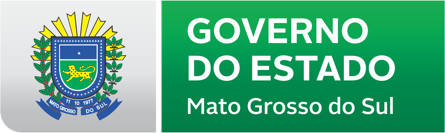 GOVERNO DO ESTADO DE MATO GROSSO DO SULFundação Serviços de Saúde de Mato Grosso Do SulGOVERNO DO ESTADO DE MATO GROSSO DO SULFundação Serviços de Saúde de Mato Grosso Do SulGOVERNO DO ESTADO DE MATO GROSSO DO SULFundação Serviços de Saúde de Mato Grosso Do SulFormulário“CURRICULUM VITAE”Formulário“CURRICULUM VITAE”PROCESSO SELETIVO SIMPLIFICADO PROCESSO SELETIVO SIMPLIFICADO PROCESSO SELETIVO SIMPLIFICADO PROCESSO SELETIVO SIMPLIFICADO Inscrição n.DADOS PESSOAISDADOS PESSOAISDADOS PESSOAISDADOS PESSOAISDADOS PESSOAISDADOS PESSOAISNome: Nome: Nome: Nome: Nome: Nome: Função: Função: Função: Função: Função: Função: RG:RG:RG:CPF:CPF:CPF:Endereço: Endereço: Endereço: Endereço: Endereço: Endereço: Telefone:Telefone:e-mail:e-mail:e-mail:e-mail:EXPERIÊNCIA(informar períodos, empregadores e cargos/funções)EXPERIÊNCIA(informar períodos, empregadores e cargos/funções)FORMAÇÃO ESCOLAR(informar instituições de ensino, ano da conclusão e o curso e área de habilitação)FORMAÇÃO ESCOLAR(informar instituições de ensino, ano da conclusão e o curso e área de habilitação)CURSOS DE CAPACITAÇÃOÚLTIMOS 5 (CINCO) ANOSCURSOS DE CAPACITAÇÃOÚLTIMOS 5 (CINCO) ANOSCampo Grande-MS, ______ de _____________________ de 2018.________________________________Assinatura do candidatoCampo Grande-MS, ______ de _____________________ de 2018.________________________________Assinatura do candidatoCampo Grande-MS, ______ de _____________________ de 2018.________________________________Assinatura do candidatoCampo Grande-MS, ______ de _____________________ de 2018.________________________________Assinatura do candidatoCampo Grande-MS, ______ de _____________________ de 2018.________________________________Assinatura do candidatoCampo Grande-MS, ______ de _____________________ de 2018.________________________________Assinatura do candidato